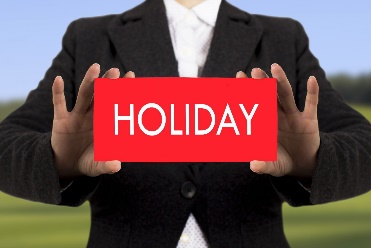 REGULAMIN MIĘDZYSZKOLNEGO KONKURSU językowego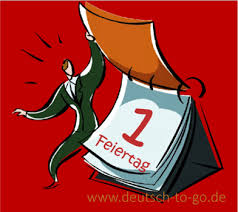         pt.” Święta w krajach anglo i niemieckojęzycznych”DLA UCZNIÓW KLAS IV-VIII SZKOŁY PODSTAWOWEJCELE KONKURSU                                                	Motywowanie uczniów do nauki języka angielskiego i niemieckiego.Poszerzanie wiedzy o kulturze krajów anglo i niemieckojęzycznych.Rozwijanie kreatywności  i zdolności plastycznych. WARUNKI UCZESTNICTWAW konkursie mogą wziąć udział uczniowie klas IV-VIII szkoły podstawowej. Konkurs promuje kulturę krajów -anglo i niemieckojęzycznych.Uczniowie wykonują lapbook (format papieru dowolny) w wybranej przez siebie technice plastycznej. Jednak oprócz formy artystycznej w lapbooku muszą znaleźć się HASŁA promujące święta w krajach anglojęzycznych w języku angielskim lub w krajach niemieckojęzycznych w języku niemieckim.Uczestnicy konkursu wykonują prace samodzielnie.Niedopuszczalny jest plagiat.Na odwrocie prac należy umieścić PISMEM DRUKOWANYM  imię i nazwisko ucznia oraz klasę, nazwę szkoły, imię i nazwisko nauczyciela prowadzącego oraz jego email kontaktowy.Każda szkoła biorąca udział w konkursie może nadesłać max.5 prac.Prace konkursowe opatrzone dopiskiem „Święta” należy dostarczyć na adres:             Szkoła Podstawowa nr 43, ul. Łowicka 45, 85-776 Bydgoszcz.Prace należy składać do 23.05.2022r., a o wynikach konkursu wszyscy uczestnicy zostaną poinformowani droga mailową do 1.06.2022r.Prace będą oceniane przez JURY powołane przez Dyrektora SP nr 43.Prace nadesłane na konkurs przechodzą na własność organizatorów, którzy zastrzegają sobie prawo do ich publikacji.Nagrodzeni uczniowie otrzymają nagrody i dyplomy a nauczyciele prowadzący dyplomy podziękowania.                                                            Organizatorzy konkursu:  mgr Renata Klocek                                              mgr Karolina Pryczek  karolina.pryczek2629@gmail.com